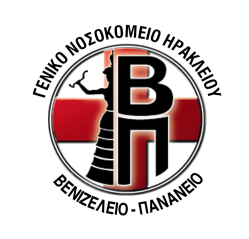 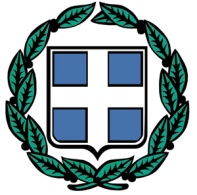 ΕΛΛΗΝΙΚΗ ΔΗΜΟΚΡΑΤΙΑ                                   ΥΠΟΥΡΓΕΙΟ ΥΓΕΙΑΣ 7Η ΥΓΕΙΟΝΟΜΙΚΗ ΠΕΡΙΦΕΡΕΙΑ ΚΡΗΤΗΣΓΕΝΙΚΟ ΝΟΣΟΚΟΜΕΙΟ “ΒΕΝΙΖΕΛΕΙΟ – ΠΑΝΑΝΕΙΟ”Λεωφ. Κνωσσού, Τ.Θ. 44, Ηράκλειο Κρήτης ΑΦΜ 996978666, ΔΟΥ ΗρακλείουΑΙΤΗΣΗΤηςΕπώνυμο:……………………………………………….Όνομα:…………………………………………………..Όνομα Πατέρα:……………………………………….Ειδικότητα:…………………………………………….Τηλέφωνο:……………………………………………..Ημερομηνία :…………………..ΠΡΟΣτο Τμήμα Διαχείρισης Ανθρώπινου ΔυναμικούΠαρακαλώ να μου χορηγήσετε άδεια ανατροφής παιδιού. Συνημμένα  καταθέτω : Υπεύθυνη  δήλωση επιλογής της άδειας  ανατροφής παιδιού αντί  του μειωμένου ωραρίου  εργασίας  καθώς καιΛηξιαρχική πράξη γέννησης   παιδιού.Με την αίτησή μου αυτή ζητώ η άδεια να αρχίζει  από (ημερομηνία)  …………………………………………       Η αιτούσα